 Ν. Ιωνίας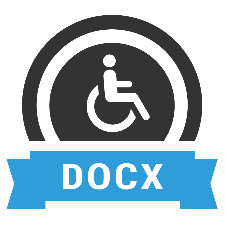 